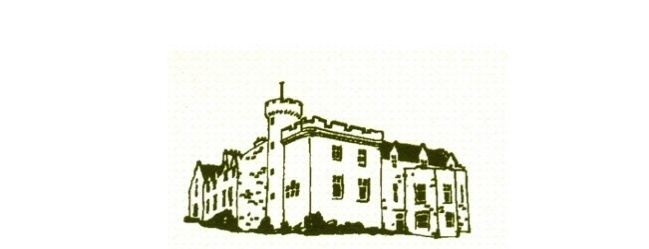 Turrets Restaurant Dinner MenuCullen Skink (GF)smoked haddock, potatoes, leeks and onions, traditionally thickSmoked chicken and bacon lardonswith salad and barbecue saucePan fried scallops (GF)pea puree, cherry tomatoes and basil oilSauté oyster and field mushrooms (GF)toasted crostini, soft poached egg sprinkled with parmesanHaggis, black pudding and tattie towerDrambuie and onion cream sauceMain CourseSaddle of venison (GF)confit carrot, venison crumb, burned leek, port sauceLemon sole (GF)sauté samphire, spinach, sauté potatoes and saffron sauce Oven roasted lamb rump (GF)garlic puree, broad beans, goats cheese and mint dressingSalmon fillet (GF)tomato and herb sauce, spinach, crushed potato cakePea, leek & asparagus risotto with parmesanDessertsSticky toffee pudding (GF*)with toffee sauce and salted caramel ice creamCoconut panna cotta (GF*) strawberry gazpacho, tuile Collection of chocolatedark chocolate delice; milk chocolate and Glayva mousse; white chocolate parfait; chocolate crumb Cheesecake of the dayHighland Fine cheese selection, 3 off (GF)Choose from Morangie Brie; Strathdon Blue; Fat Cow; Black Crowdie; Tain Cheddargrapes, apple chutney and oatcakes1 course £25.00; 2 courses £30.00; three course £35.00(£30.00 allowance for guests on a dinner, bed and breakfast basis)We advise you to speak to a member of the team if you have any food allergies; full allergen information for each dish is available on request.(GF – gluten free; GF* - gluten free option available)There is a 10% service charge added to all food and beverages bills.  This is completely discretionary.  Please let us know if you wish to remove from this your bill